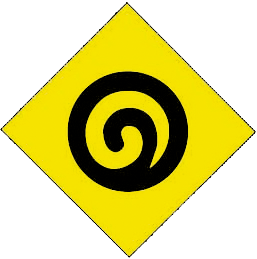 BeitrittserklärungHiermit bestätige ich den Beitritt als Mitglied derÖsterreichische Krebshilfe OberösterreichMitgliedsbeitrag:		€ 20,00 jährlich (Überweisung/Einzug im Dezember des Jahres)via SEPA-Mandat (beigefügt)Titel:				__________________________Name:			__________________________Straße:			__________________________PLZ, Wohnort:		__________________________Tel.Nr.:			__________________________Mailadresse:		__________________________Ort, Datum:		___________________________			Unterschrift:		___________________________4020 Linz, Harrachstr. 15, 0732/777756-0, office@krebshilfe-ooe.at, www.krebshilfe-ooe.atZVR 983131317, Spendenkonten: Hypo OÖ: AT70 5400 0000 0025 5968,RLB OÖ: AT66 3400 0000 0103 9890, Sparkasse OÖ: AT77 2032 0000 0011 7334SEPA Lastschrift-Mandat Mandatsreferenz: ZVR 983131317ZAHLUNGSEMPFÄNGER: Österreichische Krebshilfe Oberösterreich,                                              Harrachstr. 15, 4020 Linz Creditor-ID: AT24ZZZ00000018322Ich ermächtige/ Wir ermächtigen Österr. Krebshilfe OÖ, Zahlungen von meinem/ unserem Konto mittels SEPA-Lastschrift einzuziehen. Zugleich weise ich mein/ weisen wir unser Kreditinstitut an, die von Österr. Krebshilfe OÖ auf mein/ unser Konto gezogenen SEPA-Lastschriften einzulösen.Ich kann/ Wir können innerhalb von acht Wochen, beginnend mit dem Belastungsdatum, die Erstattung des belasteten Betrages verlangen. Es gelten dabei die mit meinem/ unserem Kreditinstitut vereinbarten Bedingungen.Summe        € 20,00Belastungsdatum:  Ende des Jahres Name: _____________________________________________________Anschrift: ____________________________________________________IBAN	_____________________________   BIC _______________________________________________________Ort, Datum, Unterschrift